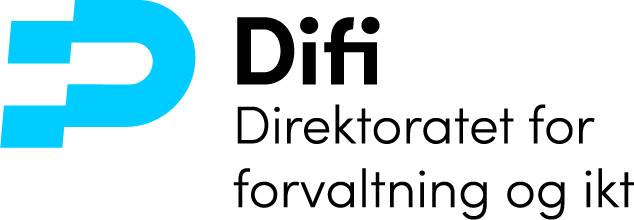 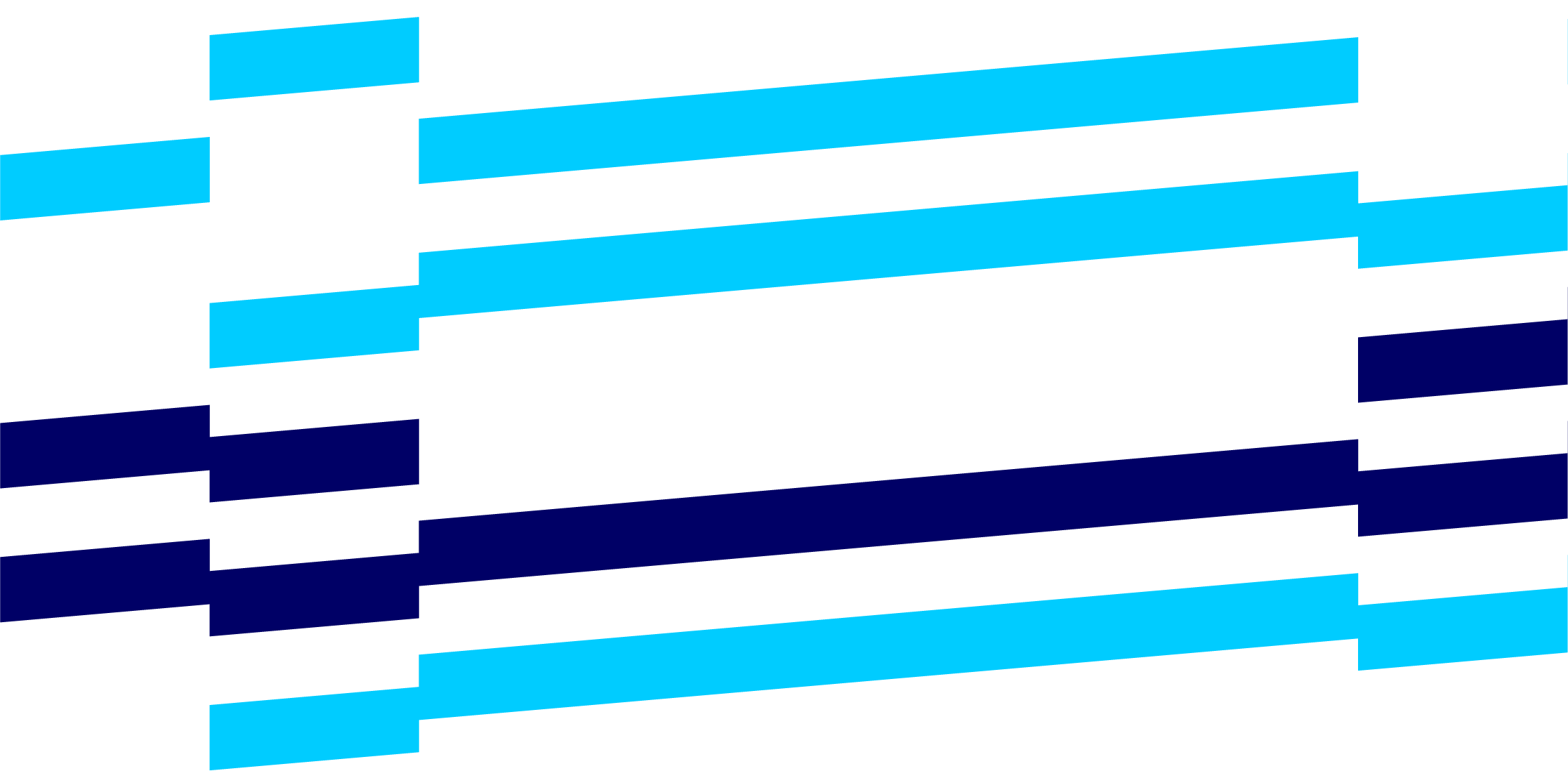 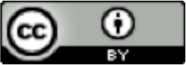 Bilag til SSA-L – Avtale om løpende tjenestekjøp over internett– versjon 2018Innhold:Bilag 1: Kundens kravspesifikasjon	3Bilag 2: Leverandørens beskrivelse av tjenesten	8Bilag 3: Plan for etableringsfasen	28Bilag 4: Tjenestenivå med standardiserte kompensasjoner	30Bilag 5: Administrative bestemmelser	31Bilag 6: Samlet pris og prisbestemmelser	32Bilag 7: Endringer i den generelle avtaleteksten	33Bilag 8: Endringer av tjenesten etter avtaleinngåelsen	34Bilag 9: Vilkår for Kundens tilgang og bruk av tredjepartsleveranser	35Bilag 1: Kundens kravspesifikasjonAvtalens punkt 1.1 Avtalens omfangFor varekjøp som omfattes av avtaleforholdet kommer lov om kjøp av 13. mai 1988 nr. 27, kjøpsloven (kjl.) til anvendelse, så langt det ikke avtales avvikende bestemmelser i kontrakten.Overordnede krav til løsningen: Løsningen skal være skybasert og ivareta forvaltning og styring av alle kommunens kjøretøy. Den skal forbedre og forenkle kjøretøyansvarliges arbeidshverdag, samt gi en helhetlig oversikt og sømløs bruksopplevelse på tvers av moduler og funksjoner. Løsningen skal tilby selvbetjening og kjørebok for kommunens ansatte, og det skal være enkelt for dem å få oversikt, booke og bruke kjøretøy. Løsningen må være fleksibel og skalerbar, for å ivareta kommende behov for mobilitet i takt med samfunnsutviklingen og virksomhetens modenhet.Avtalens punkt 3.5 Oppgradering/vedlikehold av tjenesten etter Leveringsdag All oppgradering av tilbudt løsning er inkludert i årlig vederlag. Bilag 2: Leverandørens beskrivelse av tjenestenTilbyder skal svare i svarfeltet til høyre. Det skal ikke legges ved filer eller andre vedlegg, uten at oppdragsgiver har bedt om dette. Avtalens punkt 1.1 Avtalens omfangOPSJONERAvtalens punkt 6.2 PersonopplysningerDersom Leverandøren ved utførelsen av tjenesten skal behandle personopplysninger, skal Leverandøren her beskrive hvordan tilfredsstillende behandling i tråd med personopplysningsregelverket skal oppnås og gjennomføres.Bilag 3: Plan for etableringsfasenAvtalens punkt 3.1 Plan for etableringsfasenOppdragsgivers krav: Tilbyder skal her gjøre rede for sin plan for klargjøring og implementering frem til løsningen er i operativ drift, fra 1.12.2022. Besvarelsen evalueres.Tilbyders redegjørelse skal være innenfor følgende rammer: Løsningen skal være implementert, testet og ha gjennomført akseptansetest før opplæring iverksettes.Opplæring av de ulike brukergruppene skal være gjennomført innen 1.12.2022.Administratorer og kjøretøyansvarlige, ca. 50 personer, skal gis tilbud om fysisk opplæring, fordelt på 4 kurs. Kurs skal tilbys på dagtid, i tiden mellom kl. 09.00 – 15.00. Sluttbrukere (ca. 1200 personer) skal gis tilbud om digital fjernopplæring, hvor brukerne selv kan velge tidspunkt for gjennomføring av opplæringen. Tilbyders bekreftelse: (Besvares med JA)Innenfor overnevnte rammer skal besvarelsen minst belyse følgende punkter: Konkret og detaljert plan for implementering frem mot 1.12.2022., herunderinstallasjon av sporingsenheter (ca. 400 stykk), nøkkelskap og evt. RFID-lesere.klargjøring og oppsett av skyløsningopplæring av de ulike brukergruppene og evt. andre relevante instanser i kommunen rådgivning på prosesser, rutiner og organisering.Redegjørelse for krav og forutsetninger tilbyder har til kommunen som ledd i klargjøring og implementering av løsningenHvilke usikkerheter tilbyder ser ved implementeringen av prosjektet, herunder om det kan forventes andre kostnader enn hva som fremkommer av prisbilaget. Priser som ikke fremkommer av prisskjema forutsettes dekket av tilbyder.Tilbyders besvarelse: (Skriv her)Avtalens punkt 3.2 Leveransefrist og leveransemeldingLeveransefrist er 1.12.2022.Avtalens punkt 3.3 Godkjenningsprøve og leveringsdagDet avtales ingen endring i SSA-L punkt 3.3.Tilbyder skal nedenfor gi en skisse med forslag til gjennomføring av akseptansetest frem til leveringsdag. Tilbyders svar: Avtalens punkt 9.2.3 Dagbot ved forsinkelseDet er avtalt følgende under dette punkt:Første dagbotsanksjonerte dag: Første kalenderdag etter datoen nevnt i 3.2 ovenfor Dagbotsats: (Utregnes før signering, men baseres på SSA-L punkt 9.2.3, tredje avsnitt.) Bilag 4: Tjenestenivå med standardiserte kompensasjonerAvtalens punkt 2.1Det avtales ingen endring av punkt 2.1 og tjenestenivået skal tilsvare det som kan forventes av en alminnelig god tilsvarende tjeneste i markedet.Bilag 5: Administrative bestemmelserAvtalens punkt 1.5 Partenes representanterFylles ut før signering Avtalens punkt 5.1 VarighetPartene er enige om at punkt 5.1 beholdes, men endrer punkt 5.2 under.Oppdragsgiver trenger ikke grunngi en evt. oppsigelse og leverandør kan ikke nekte en oppsigelse.Avtalens punkt 5.2 AvbestillingSSA-L punkt 5.2 endres til følgende:«Kunden kan helt eller delvis avbestille tjenesten under denne avtalen med 3 (tre) måneders skriftlig varsel. Det tilkommer ingen ekstra kostnader ut over at Kunden betaler vederlag for oppsigelsestiden.» Avtalens punkt 6.2 PersonopplysningerAngivelse av eventuelle underleverandører inntas her.Bilag 6: Samlet pris og prisbestemmelserAvtalens punkt 3.4. Dokumentasjon og opplæringSe prisskjema for priser opplæringAvtalens punkt 3.5 Oppgradering av tjenesten etter LeveringsdagInkludert i avtalt vederlag. Avtalens punkt 3.6 Ytterligere utvikling etter LeveringsdagSe prisskjema for timeprisAvtalens punkt 4.1 VederlagForklaring til tilbudsskjemaEnhetspriser oppgis i kolonnen «Enhetspris»Tilbudt enhetspris multipliseres med oppgitt multiplikator. Resultatet oppgis i kolonnen «Delsum»Delsummene adderes til totalsum.Totalsummen gjengis i raden for «totalsum»Totalsum ligger til grunn for tildelingskriteriet «Pris»For prisskjema, se vedlegg 1 til Bilag 6.Prisbetingelser:Inngitt pris er bindende.Alle priser er eks. mvaInngitte priser inkluderer alle kostnader forbundet med oppfyllelse av denne avtale. Prisene er eksklusive merverdiavgift, og inkludert frakt, reiseutgifter, reisetid, oppmøte, opplæring, leveringskostnad, eventuell demontering/montering, emballasje, toll, skatter, forsikring, ekspedisjons- og fakturagebyr og eventuelle andre avgifter. Denne oversikten er ikke uttømmende. Prisene er oppgitt i norske kroner. Volumangivelser er kun retningsgivende og forplikter ikke oppdragsgiver.Avtalens punkt 4.2 Faktureringstidspunkt og betalingsbetingelserDet er avtalt kvartalsvis fakturering. 
Avtalens punkt 4.5 PrisendringerFørste prisendring kan finne sted 1.1.2024.Avtalens punkt 5.2 AvbestillingSe bilag 5.Bilag 7: Endringer i den generelle avtaletekstenAvtalens punkt 1.3 Tolkning – rangordningBilag 8: Endringer av tjenesten etter avtaleinngåelsenAvtalens punkt 1.4 Endringer av tjenesten etter avtaleinngåelsenBilag 9: Vilkår for Kundens tilgang og bruk av tredjepartsleveranser Avtalens punkt 2.2 Leverandørens ansvar for tredjepartsleveranserKravtabellKravtabellKjøretøysregister, bilforvaltning, service- og vedlikeholdsplanlegging, verkstedregister, oppfølging av leasingavtaler
Kjøretøysregister, bilforvaltning, service- og vedlikeholdsplanlegging, verkstedregister, oppfølging av leasingavtaler
1.1Løsningen skal håndtere alle typer kjøretøy, inkl. sykler og elsykler.1.2Leverandør skal tilby en testversjon av løsningen. Oppgi brukernavn og passord.1.3Løsningen skal bidra til å forbedre og forenkle kjøretøyansvarlige sin arbeidshverdag, og løsningen skal gi en helhetlig oversikt og sømløs bruksopplevelse på tvers av moduler og funksjoner.1.4Løsningen må være fleksibel og skalerbar. Løsningen må både kunne håndtere flere/færre kjøretøy og en endret sammensetning av kjøretøyparken. Den må også ivareta kommende behov for mobilitet i takt med virksomhetens modenhet og samfunnsmessig og teknisk utvikling. 1.5I fortsettelsen av punkt 1.4 bes leverandøren beskrive veikart for videreutvikling, inkludert muligheter for bildeling.1.6For biler, maskiner og tyngre kjøretøy skal løsningen som minstekrav tilby basisinfo om merke og modell, ansvarlig enhet, objektnummer, registreringsnummer, kilometerstand, forsikringsforhold, avgifter, servicebok/-intervall, bensin-/ladekort, verkstedopphold/reparasjoner, EU-kontroll etc. For sykler skal løsningen tilby basisinfo om merke og modell, ansvarlig enhet, leveringsdato, garanti, sykkelnummer, rammenummer etc.1.7Løsningen skal som et minstekrav tilby oversikt og status over ulike utvalg kjøretøy, ut fra hvor i virksomheten den kjøretøyansvarlige hører til og hvilken rolle denne har.1.8Kjøretøyansvarlig har ansvar for å forvalte og følge opp kommunens leasingavtaler, og har behov for en samlet oversikt over leasede kjøretøy, inkludert dato for innlevering og evt. innleveringskostnad. Valgt løsning skal bidra til forenkling i kjøretøysansvarliges forvaltning av leasede kjøretøy, samt gi en mest mulig komplett oversikt over leasede kjøretøy.1.9Løsningen bidra til god dataflyt og kommunikasjon mellom organisasjonsenheter, kjøretøyansvarlige og sluttbrukere av både eide og leasede kjøretøy.1.10Løsningen skal gi varsel til kjøretøyansvarlig, uavhengig av nivå i organisasjonen, om kjørelengde, forfall forsikring, neste service, neste EU-kontroll etc. per bil.1.11Oppdragsgiver ønsker å legge til rette for gjenbruk og synkronisering av relevante masterdata. Løsningen må som minstekrav synkronisere mot Statens vegvesens kjøretøyopplysningsregister. Videre er det ønskelig med synkronisering mot f.eks. forsikringsselskaps portal og leasingselskaps portal.1.12Løsningen bør tilby verkstedsregister med avtalehåndtering, både mot interne og eksterne verksteder. Det er også ønskelig at kommunens eget verksted har tilgang til løsningen og informasjon om det enkelte kjøretøy ifm. service og vedlikehold.1.13For å sikre kommunen mot at kjøretøy som har kritiske mangler (manglende EU-kontroll, store skader etc.) ikke benyttes i tjenesten, er det ønskelig at løsningen gir mulighet for kjøretøyansvarlig å sperre disse kjøretøyene for videre bruk.1.14Lillestrøm kommunes kjøretøy har forholdsmessig mange skader, samt at det med jevne mellomrom oppstår feil og mangler på kjøretøyene. Det er ønskelig at valgt løsning skal gi støtte for å avhjelpe dette, blant annet gjennom muligheter for innrapportering, skademelding og oppfølging.1.15Det er ønskelig med sjåførregister, med registrering av kompetanse og sertifikater, integrert med kommunens ansattregister/organisasjonsstruktur.Kjøretøyøkonomi, klima, statistikk og rapporter
Kjøretøyøkonomi, klima, statistikk og rapporter
2.1Det må være mulig å opprette og lagre lokale og globale rapportmaler/-filter som kan gjenbrukes og eksporteres til ulike format, minimum Excel og PDF. Videre må det være mulig å hente ut egen statistikk, uten å måtte etterspørre dette fra leverandør. Løsningen må være dynamisk så det er mulig å tilpasse utvalg og presentasjonsform (inkl. visualisering av dataene).2.2For å optimalisere driften er det ønskelig med rapporter for utnyttelsesgrad, bruk og kjørelengde per kjøretøy, per tjenesteområde etc.2.3Lillestrøm kommune har mål om klimanøytral drift og 100 % nullutslippskjøretøy innen 2027. Valgt verktøy skal være et viktig verktøy for at kommunen skal nå dette målet.Nøkkelhåndtering, booking, bruk, inn- og utlevering av kjøretøy 
Nøkkelhåndtering, booking, bruk, inn- og utlevering av kjøretøy 
3.1 Tilbudt løsning skal omfatte levering av GPS-enheter, nøkkelbokser og evt. kortlesere for sjåføridentifisering, eller tilsvarende løsning3.2Løsningen skal ha inkludere en sikker oppbevaring av nøkler, eller håndtere adgang til bilene nøkkelløst.3.3Løsningen skal leveres med sjåføridentifisering via ansattkort. Adgangskontrollen må støtte RFID med MIFARE (uten skriving til kortet). Beskriv teknisk løsning og hvordan dette eventuelt integreres med sikker oppbevaring av nøkler. Beskriv prosessflyt for sluttbruker (fra uthenting av nøkkel, via aktivering av elektronisk kjørebok, til innlevering av nøkkel)3.4For å sikre at enhetens kjøretøy får en så jevn kilometerbelastning som mulig, er det viktig at løsningen kan styre hvilke kjøretøy innenfor de ulike avdelingene som tilgjengeliggjøres.3.5Løsningen skal kunne overvåke ladestatus slik at man ikke får ut kjøretøy med lite strøm. Løsningen bør kunne utlevere den elbilen med best batterikapasitet til enhver tid, uavhengig av valgt ladesystem.3.6Løsningen skal gjøre det enkelt for sluttbruker å få oversikt og forhåndsreservere et kjøretøy. Brukeren må i bookingsystemet enkelt kunne finne egnet kjøretøy ut fra tilgjengelighet og tilstand.  Bookingsystemet må kunne integreres med Exchange/Outlooks kalender.3.7Løsningen skal gjøre det enkelt for sluttbruker å hente ut og levere inn bil. Løsningen må være brukervennlig og ha høy toleranse for brukerfeil, i en situasjon hvor det er stor forskjell på brukernes digitale kompetanse. 3.8Kommunen ønsker å redusere driftskostnader og antall skader, og det er ønskelig at valgt løsning skal bidra til å oppnå dette målet.Krav til elektronisk kjørebok og sporing
Krav til elektronisk kjørebok og sporing
4.1Den elektroniske kjøreboken skal dekke behov og krav for innhenting informasjon iht. gjeldende myndighetskrav og skatteregler. Kjøreboken skal som minimum registrere faktisk kjørt distanse, dato og klokkeslett. Kjøreboken skal ikke gi mulighet for å rette eller slette disse opplysningene. Den skal dokumentere adresser for turens start og stopp, samt et formålsfelt hvor skatteyter registrerer hvorvidt turen er privat eller beskriver yrkesreisens formål. Eventuelle avvik, som for eksempel driftsstans, skal kunne registreres i kjøreboken.4.2Løsningen skal legge til rette for at administrator kan sette begrensninger på hvem som kan se/hente ut sporingslogg og annen informasjon om bruk. Ved uttak av sporingslogg skal dette loggføres i en egen logg. Løsningen skal loggføre alle forsøk på uautorisert bruk. Alle endringer i konfigurasjon på utstyr skal lagres i egen logg. Loggen skal kunne tas ut som en egen rapport.Tekniske krav og Operative føringer for IKT i Lillestrøm kommune
Tekniske krav og Operative føringer for IKT i Lillestrøm kommune
5.1Sporingsenhetene skal tilby data som kreves for elektronisk kjørebok og flåtestyring. Leveranse, montering og oppgradering av sporingsenheter skal være inkludert i tilbudet. Det bør være mulig å benytte sporingsenheter også fra andre leverandører inn i løsningen.5.2Sporingsenheten skal kunne fastmonteres på en slik måte at ikke sluttbruker kan slå av sporingen. Det skal være enkelt å flytte utstyret over til annet kjøretøy.5.3Kommunen benytter i dag ArcGIS fra ESRI som sin GIS-plattform. GPS-posisjoner skal kunne sendes til vår GIS-plattform gjennom åpne standarder.5.4Lillestrøm kommune krever systemer og tjenester som tilbyr deling av data gjennom åpne API’er utviklet etter moderne standarder for informasjonssikkerhet og personvern.5.5Lillestrøm kommune ønsker løsninger som lar seg integrere med Lillestrøm kommune sin IDM-plattform for tilordning av tilganger med brukere og roller. Videre ønsker Lillestrøm kommune at brukere av løsningen kan importeres og oppdateres automatisk.5.6Lillestrøm kommune krever at løsningen integreres med Azure AD for Single sign-on og multifaktorautentisering.5.7Lillestrøm kommune ønsker at systemer som lagrer arkivverdig informasjon integrerer seg mot en Noark 5-kjerne eller ett komplett Noark 5-sak-arkivsystem, primært skal benytte Noark 5-tjenestegrensesnitt for integrasjon. Alternativt og sekundært kan geointegrasjonsstandarden for arkiv benyttes.5.8Lillestrøm kommune krever sikker kommunikasjon som beskytter og sikrer våre data.	5.9Tjenesten skal leveres som skytjeneste med datalagring innenfor EU/EØS, og aller helst innenfor Norge.5.10Løsningen må ha en oppetid på 99,5% (målt pr år) eller høyere.5.11Kommunen krever at det tas back-up av løsninger som leveres. Ved en hendelse som krever at løsningen må gjenopprettes, skal ikke kunden miste mer enn 2 timers arbeid.5.12Lillestrøm kommune krever at leverandør skal ha en support-tjeneste. Det skal være mulig å kontakte denne tjenesten via telefon, e-post og chat. Det må også tilbys fjernstøtte.5.13Lillestrøm kommune krever at personer hos leverandør som skal drive fjernstøtte eller annen IT-teknisk støtte på kommunens IT-systemer, må skrive under kommunens taushetserklæring.5.14Løsningen skal til enhver tid støtte de to siste versjonene av minimum følgende nettlesere:Chrome, Safari og Edge.5.15Det er et krav at løsningen kan aksesseres via kommunens standard arbeidsverktøy (PC, telefon, nettbrett). Mobile applikasjoner (apper) skal kunne benyttes på både Android og iOS.5.16Løsningen bør utnytte så mye som mulig av stiler og komponenter fra designsystemet på design.lillestrom.kommune.no. Stilene settes med CSS, og komponentene er bygget som standardiserte Web components / Custom elements. 5.17Kommunen vektlegger hvorvidt løsningen er testet mot reelle sluttbrukere, det være seg om løsningen retter seg mot innbyggere, ansatte, næringsliv eller andre målgrupper.5.18Løsningen må kunne integreres med adgangskontrollsystem ARX. Dette for at ansattkort skal kunne brukes for åpning av nøkkelskap og evt. sjåføridentifisering.Krav til personvern/GDPR
Krav til personvern/GDPR
6.1Lillestrøm kommune krever at løsningen følger føringene i personvernforordningen (GDPR) av juli 2018.6.2Leverandøren skal hensynta innebygd personvern i utvikling av løsningen («privacy by design»).6.3Lillestrøm kommune krever at håndtering av personopplysninger, både bruk av og lagring, skal være godt dokumentert.6.4Det skal inngås databehandleravtale mellom tilbyder og Lillestrøm kommune. Avtalen skal være basert på Lillestrøm kommunes mal.Opsjon: Konvertering av data, flåtestyring og veivedlikeholdOpsjon: Konvertering av data, flåtestyring og veivedlikehold7.1Konvertering av data: Det er ønskelig at tilbyder sørger for innhenting av eksisterende data (fra CarAdmin og Excel), til ny løsning.7.2Flåtestyring:Tilbudt løsning skal omfatte flåtestyring, enten dette tilbys som en egen modul eller allerede bakt inn i tilbudt løsning. Dette innebærer at tilbudt   løsning skal tilby lokalisering av kjøretøyene i sanntid i et digitalt oversiktskart, samt overblikk over kjøreruter for enkel rapportering. Videre er det ønskelig å kunne ta ut rapporter på motorytelse og -status, kjøremønster og kjøreadferd, CO2-rapporter mv. Rapporter må kunne grupperes, og innsyn til de forskjellige gruppene/kategoriene skal kunne begrenses på rettighetsnivå. Dette må kunne styres på tilgangsnivå på bruker. Det må finnes et grensesnitt for denne administrasjonen. Løsning for flåtestyring bør inneholde oppgavestyringsverktøy og tilby varsling hvis et kjøretøy forlater et bestemt arbeidsområde, eller på annen måte bryter forhåndsdefinerte grenser. Data fra flåtestyringen skal kunne gjenbrukes til andre formål, f.eks. inn i brøytekart for publikum på kommunens hjemmeside.7.3Lillestrøm ønsker på sikt å utvide bruk av flåtestyring som verktøy for å optimalisere driften og bedre ressursutnyttelsen knyttet til veivedlikehold. Løsningen må ivareta funksjoner som rodeplanlegging, status brøyting, slepespor etc.7.4Lillestrøm kommune benytter seg av eksterne entreprenører for bl.a. vintervedlikehold av kommunale veier. Disse kjøretøyene må kunne spores på samme måte som våre egne kjøretøy, og det må være mulig å flytte sporingsenhetene ved kontraktslutt.Kjøretøysregister, bilforvaltning, service- og vedlikeholdsplanlegging, verkstedregister, oppfølging av leasingavtalerKjøretøysregister, bilforvaltning, service- og vedlikeholdsplanlegging, verkstedregister, oppfølging av leasingavtalerKjøretøysregister, bilforvaltning, service- og vedlikeholdsplanlegging, verkstedregister, oppfølging av leasingavtalerKjøretøysregister, bilforvaltning, service- og vedlikeholdsplanlegging, verkstedregister, oppfølging av leasingavtalerKjøretøysregister, bilforvaltning, service- og vedlikeholdsplanlegging, verkstedregister, oppfølging av leasingavtalerKrav-punktKrav-punktBeskrivelseKrav oppfylt JA/NEITilbyders besvarelse	1.11.1Løsningen skal håndtere alle typer kjøretøy, inkl. sykler og elsykler.Besvares med JATilbyders svar:1.21.2Leverandør skal tilby en testversjon av løsningen. Oppgi brukernavn og passord.Tilbyders svar:1.31.3Løsningen skal bidra til å forbedre og forenkle kjøretøyansvarlige sin arbeidshverdag, og løsningen skal gi en helhetlig oversikt og sømløs bruksopplevelse på tvers av moduler og funksjoner. Gi en overordnet beskrivelse av tilbudt løsning, herunder ulike moduler og hvordan disse spiller sammen. Besvarelsen skal fokusere på oversikt og brukervennlighet, forenkling, og tekniske funksjoner. Besvarelsen skal være på inntil 4 sider. NB! Besvares i fil som lastes opp. 1.41.4Til orientering har kommunen per mars 2022 en kjøretøypark bestående av 470 person-/varebiler, 53 maskiner/lastebiler, 20 tilhengere, 44 elsykler, 2 tråsykler og 10 el-sparkesykler (totalt 579 kjøretøy).Løsningen må være fleksibel og skalerbar. Løsningen må både kunne håndtere flere/færre kjøretøy og en endret sammensetning av kjøretøyparken. Den må også ivareta kommende behov for mobilitet i takt med virksomhetens modenhet og samfunnsmessig og teknisk utvikling. Beskriv fleksibilitet og skalerbarhet i tilbudt løsning, samt hvordan løsningen kan ivareta et fremtidig behov for økt mobilitet.Tilbyders svar: 1.51.5I fortsettelsen av punkt 1.4 bes leverandøren beskrive veikart for videreutvikling, inkludert muligheter for bildeling. Tilbyders svar:1.61.6For biler, maskiner og tyngre kjøretøy skal løsningen som minstekrav tilby basisinfo om merke og modell, ansvarlig enhet, objektnummer, registreringsnummer, kilometerstand, forsikringsforhold, avgifter, servicebok/-intervall, bensin-/ladekort, verkstedopphold/reparasjoner, EU-kontroll etc.  For sykler skal løsningen tilby basisinfo om merke og modell, ansvarlig enhet, leveringsdato, garanti, sykkelnummer, rammenummer etc.Bekreft, og beskriv eventuell informasjon løsningen tilbyr ut over minstekravene. Tilbyders svar:1.71.7Løsningen skal som et minstekrav tilby oversikt og status over ulike utvalg kjøretøy, ut fra hvor i virksomheten den kjøretøyansvarlige hører til og hvilken rolle denne har.  Eksempel: Bilholdet er ulikt organisert i tjenesteområdene og sentralt. Dette kravpunktet skal sikre oss at «Linda Sykepleier» kan velge å se kun de bilene hun har ansvar for i hjemmetjenesten, at «Arne Barnevern» kan velge å se kun de bilene han og kollegaene har ansvar for i barnevernet og at Internservice kan velge om de kun vil se bilpoolen på rådhuset eller hele kjøretøyparken.Bekreft, samt beskriv tilbudt løsning ut over minstekrav.Tilbyders svar:1.81.8Kjøretøyansvarlig har ansvar for å forvalte og følge opp kommunens leasingavtaler, og har behov for en samlet oversikt over leasede biler, inkludert dato for innlevering og evt. innleveringskostnad.Beskriv hvordan tilbudt løsning kan bidra til forenkling og oversikt over leasende biler.Tilbyders svar:1.91.9Det er i dag en utfordring at informasjon om kjøretøyene er spredd i ulike Excel-ark, som håndteres og lagres lokalt av ulike ansvarlige enheter. For hjemmetjenesten i tidligere Sørum kommune, er opplysningene per i dag samlet i CarAdmin. Masterdataene er ikke samlet, det forekommer duplikatinnførsler, det er heller ingen flyt av informasjon mellom de ulike registrene. Kommunikasjon mellom ansvarlige enheter og til og fra sluttbrukere foregår per telefon eller på e-post.Sett i lys av dette bildet skal valgt løsning bidra til god dataflyt og kommunikasjon mellom organisasjonsenheter, kjøretøyansvarlige og sluttbrukere av både eide og leasede kjøretøy.Beskriv hvordan tilbudt løsning kan bidra til å eliminere ovennevnte utfordringer.Tilbyders svar:1.101.10Løsningen skal gi varsel til kjøretøyansvarlig, uavhengig av nivå i organisasjonen, om kjørelengde, forfall forsikring, neste service, neste EU-kontroll etc. per bil. Bekreft, og beskriv varslingsfunksjonaliteten ut over minstekravet. Tilbyders svar:1.111.11Oppdragsgiver ønsker å legge til rette for gjenbruk og synkronisering av relevante masterdata. Løsningen må som minstekrav synkronisere mot Statens vegvesens kjøretøyopplysningsregister. Videre er det ønskelig med synkronisering mot for eksempel forsikringsselskaps portal og leasingselskaps portal.Bekreft, og beskriv tilbudt løsning ut over minstekrav.Tilbyders svar:1.121.12Løsningen bør tilby verkstedsregister med avtalehåndtering, både mot interne og eksterne verksteder. Det er også ønskelig at kommunens eget verksted har tilgang til løsningen og informasjon om det enkelte kjøretøy ifm. service og vedlikehold.Beskriv tilbudt løsning.Tilbyders svar:1.131.13For å sikre kommunen mot at kjøretøy som har kritiske mangler (manglende EU-kontroll, store skader etc.) ikke benyttes i tjenesten, er det ønskelig at løsningen gir mulighet for kjøretøyansvarlig å sperre disse kjøretøyene for videre bruk. Beskriv tilbudt løsning.Tilbyders svar:1.141.14Lillestrøm kommunes kjøretøy har forholdsmessig mange skader, samt at det med jevne mellomrom oppstår feil og mangler på kjøretøyene. Beskriv hva slags støtte løsningen tilbyr ifm. Innrapportering, skademelding og oppfølging.Tilbyders svar:1.151.15Det er ønskelig med sjåførregister, med registrering av kompetanse og sertifikater, integrert med kommunens ansattregister/organisasjonsstruktur.Beskriv tilbudt løsning.
Tilbyders svar:2. Kjøretøyøkonomi, klima, statistikk og rapporter
2. Kjøretøyøkonomi, klima, statistikk og rapporter
2. Kjøretøyøkonomi, klima, statistikk og rapporter
2. Kjøretøyøkonomi, klima, statistikk og rapporter
2. Kjøretøyøkonomi, klima, statistikk og rapporter
Krav-punktKrav-punktBeskrivelseBekreftelse JA/NEITilbyders besvarelse2.12.1Det må være mulig å opprette og lagre lokale og globale rapportmaler/-filter som kan gjenbrukes og eksporteres til ulike format, minimum Excel og PDF. Videre må det være mulig å hente ut egen statistikk, uten å måtte dette fra leverandør. Løsningen må være dynamisk så det er mulig å tilpasse utvalg og presentasjonsform (inkl. visualisering av dataene).Beskriv funksjonalitet og muligheter i tilbudt løsning, med fokus på brukervennlighet.Tilbyders svar:2.22.2For å optimalisere driften er det ønskelig med rapporter for utnyttelsesgrad, bruk og kjørelengde per kjøretøy, per tjenesteområde etc. Leverandøren bes gi en oversikt over hvilke rapportmuligheter som ligger i tilbudt løsning.Tilbyders svar:2.32.3Lillestrøm kommune har mål om klimanøytral drift og 100 % nullutslippskjøretøy innen 2027. Beskriv hvordan tilbudt løsning kan bidra til å nå målet, for eksempel gjennom klimarapporter, utslippsrapporter mv. Tilbyders svar:3. Nøkkelhåndtering, booking, bruk, inn- og utlevering av kjøretøy3. Nøkkelhåndtering, booking, bruk, inn- og utlevering av kjøretøy3. Nøkkelhåndtering, booking, bruk, inn- og utlevering av kjøretøy3. Nøkkelhåndtering, booking, bruk, inn- og utlevering av kjøretøy3. Nøkkelhåndtering, booking, bruk, inn- og utlevering av kjøretøyKrav-punktKrav-punktBeskrivelseKrav oppfylt JA/NEITilbyders besvarelse3.13.1Tilbudt løsning skal omfatte levering av GPS-enheter, nøkkelbokser og evt. kortlesere for sjåføridentifisering, eller tilsvarende løsningBeskriv løsning
Tilbyders svar:3.2 3.2 Løsningen skal inkludere sikker oppbevaring av nøkler, eller håndtere adgang til bilene nøkkelløst. Beskriv tilbudt løsning med fokus på sikkerhet og brukervennlighet. Tilbyders svar:3.33.3Løsningen skal leveres med sjåføridentifisering via ansattkort. Adgangskontrollen må støtte RFID med MIFARE (uten skriving til kortet). Beskriv teknisk løsning og hvordan dette eventuelt integreres med sikker oppbevaring av nøkler. Beskriv prosessflyt for sluttbruker (fra uthenting av nøkkel, via aktivering av elektronisk kjørebok, til innlevering av nøkkel)
Tilbyders svar:3.43.4For å sikre at kjøretøyene får en så jevn kilometerbelastning som mulig, er det viktig at løsningen kan styre hvilke kjøretøy innenfor de ulike avdelingene som tilgjengeliggjøres. Beskriv tilbudt løsning.  Tilbyders svar:3.53.5Løsningen skal kunne overvåke ladestatus slik at man ikke får ut kjøretøy med lite strøm. Løsningen bør kunne utlevere den elbilen med best batterikapasitet til enhver tid, uavhengig av valgt ladesystem. Beskriv tilbudt løsning med fokus på teknisk løsning og funksjonalitet. 
Tilbyders svar:3.63.6Løsningen skal gjøre det enkelt for sluttbruker å få oversikt og forhåndsreservere et kjøretøy. Brukeren må i bookingsystemet enkelt kunne finne egnet kjøretøy ut fra tilgjengelighet og tilstand.  Bookingsystemet må kunne integreres med exchange/outlooks kalender. Det er ulike behov på ulike lokasjoner, og for brukere av bilpool på Lillestrøm rådhus og Enga er det et krav til løsningen at det må være mulig å forhåndsreservere bil, fortrinnsvis via Outlook kalender. Tilsvarende må brukere i hjemmetjenesten kunne hente ut ledige biler direkte når man kommer på vakt.Beskriv tilbudt løsning, med fokus på teknisk løsning og brukergrensesnitt.Tilbyders svar:3.73.7Som nevnt må løsningen gjøre det enkelt for sluttbruker å hente ut og levere inn bil. Løsningen må være brukervennlig og ha høy toleranse for brukerfeil, i en situasjon hvor det er stor forskjell på brukernes digitale kompetanse. Beskriv løsningen og hvilket grensesnitt som benyttes mot sluttbruker, for eksempel display på nøkkelskap, mobilapp etc.?Tilbyders svar: 3.83.8Kommunen ønsker å redusere driftskostnader og antall skader. Beskriv hvordan løsningen kan påvirke ansattes kjøreatferd, for eksempel ved bruk av diagnoseport for hvordan kjøretøyets kjøres eller andre analyser som viser den enkeltes kjøreatferd.Tilbyders svar:4. Krav til elektronisk kjørebok og sporing4. Krav til elektronisk kjørebok og sporing4. Krav til elektronisk kjørebok og sporing4. Krav til elektronisk kjørebok og sporing4. Krav til elektronisk kjørebok og sporingKrav-punktKrav-punktBeskrivelseKrav oppfylt JA /NEITilbyders besvarelse4.14.1Den elektroniske kjøreboken skal dekke behov og krav for innhenting av informasjon iht. gjeldende myndighetskrav og skatteregler.Kjøreboken skal som minimum registrere faktisk kjørt distanse, dato og klokkeslett. Kjøreboken skal ikke gi mulighet for å rette eller slette disse opplysningene. Den skal dokumentere adresser for turens start og stopp, samt et formålsfelt hvor skatteyter registrerer hvorvidt turen er privat eller beskriver yrkesreisens formål. Eventuelle avvik, som for eksempel driftsstans, skal kunne registreres i kjøreboken.
Bekreft, og beskriv løsningen ut over minstekrav.Tilbyders svar: 4.24.2Løsningen skal legge til rette for at administrator kan sette begrensninger på hvem som kan se/hente ut sporingslogg og annen informasjon om bruk. Ved uttak av sporingslogg skal dette loggføres i en egen logg.Løsningen skal loggføre alle forsøk på uautorisert bruk. Alle endringer i konfigurasjon på utstyr skal lagres i egen logg. Loggen skal kunne tas ut som en egen rapport.Beskriv tilbudt løsning.
Tilbyders svar:5. Tekniske krav og Operative føringer for IKT i Lillestrøm kommune5. Tekniske krav og Operative føringer for IKT i Lillestrøm kommune5. Tekniske krav og Operative føringer for IKT i Lillestrøm kommune5. Tekniske krav og Operative føringer for IKT i Lillestrøm kommune5. Tekniske krav og Operative føringer for IKT i Lillestrøm kommuneKrav-punktKrav-punktBeskrivelseKrav oppfylt JA /NEITilbyders besvarelse5.15.1a) Det er et krav at sporingsenhetene skal tilby data som kreves for elektronisk kjørebok og flåtestyring.Leveranse, montering og oppgradering av sporingsenheter skal være inkludert i tilbudet. Bekreft, samt opplys om hva slags sporings- teknologi om er planlagt benyttet. b) Kommunen har i dag 60 GPS-enheter (Aplicom A9). Det er ønskelig å kunne benytte disse i ny løsning.Tilbyder bes opplyse om eksisterende GPS-enheter kan benyttes videre. Tilbyders svar:5.25.2Sporingsenheten skal kunne fastmonteres på en slik måte at ikke sluttbruker kan slå av sporingen. Det skal være enkelt å flytte utstyret over til annet kjøretøy. Besvares med JA, samt en beskrivelse av løsningen. Tilbyders svar:5.35.3Kommunen benytter i dag ArcGIS fra ESRI som sin GIS-plattform. GPS-posisjoner skal kunne sendes til vår GIS-plattform gjennom åpne standarder.Besvares med JATilbyders svar:5.45.4Lillestrøm kommune krever systemer og tjenester som tilbyr deling av data gjennom åpne API’er, utviklet etter moderne standarder for informasjonssikkerhet og personvern.

Beskriv grundig hvordan løsningen legger til rette for deling og gjenbruk av data. Angi hvilke API’er løsningen støtter.Tilbyders svar:5.55.5Lillestrøm kommune ønsker løsninger som lar seg integrere med Lillestrøm kommune sin IDM-plattform for tilordning av tilganger med brukere og roller. Videre ønsker Lillestrøm kommune at brukere av løsningen kan importeres og oppdateres automatisk.Beskriv hvilke muligheter som finnes for tilordning av tilganger med brukere og roller i løsningen.Tilbyders svar:5.65.6Lillestrøm kommune krever at løsningen integreres med Azure AD for Single sign-on og multifaktorautentisering. Bekreft med JA at kravet er oppfylt, samt gi en beskrivelse av hvilke autentiseringsmetoder og federeringsmekanismer som løsningen støtter.
Tilbyders svar:5.75.7Lillestrøm kommune vektlegger på generell basis, at systemer som lagrer arkivverdig informasjon integrerer seg mot en Noark 5-kjerne eller et komplett Noark 5-sak-arkivsystem. Primært skal man benytte Noark 5-tjenestegrensesnitt for integrasjon, alternativt og sekundært kan geointegrasjonsstandarden for arkiv benyttes.Kun til informasjon for oppdragsgiver bes det beskrevet hvorvidt og hvordan løsningen integrerer seg mot en Noark5-kjerne eller Noark5-sak-arkivsystem. Dersom slik integrasjon tilbys bes beskrevet metode, samt plan for integrasjon.   Tilbyders svar:5.85.8Lillestrøm kommune krever sikker kommunikasjon som beskytter og sikrer våre data.Bekreft at kravet er oppfylt, samt gi en beskrivelse av løsningen sine krav til eventuelle sertifikater, sikre kommunikasjonsprotokoller og åpninger i brannmur.Tilbyders svar:5.95.9Tjenesten skal leveres som skytjeneste med datalagring innenfor EU/EØS, og aller helst innenfor Norge.Besvares med JA, samt opplysning om hvor datalagringen skjer.Tilbyders svar:5.105.10Løsningen må ha en oppetid på 99,5% (målt pr år) eller høyere.Bekreft at kravet oppfylles, samt beskriv oppetid og andre relevante opplysninger.Tilbyders svar:5.115.11Kommunen krever at det tas back-up av løsninger som leveres. Ved en hendelse som krever at løsningen må gjenopprettes, skal ikke kunden miste mer enn 2 timers arbeid.Bekreft at kravet er oppfylt, samt beskriv løsningen sin RPO (hvor ofte) og RTO (hvor lang restore-tid).Tilbyders svar:5.125.12Lillestrøm kommune krever at leverandør skal ha en support-tjeneste. Det skal være mulig å kontakte denne tjenesten via telefon, e-post og chat. Det må også tilbys fjernstøtte.Tjenesten skal minimum ha åpningstid 08:00-16:00 alle arbeidsdager.Bekreft at kravet er oppfylt, samt gi en beskrivelse av tilbudt løsning.  Tilbyders svar:5.135.13Lillestrøm kommune krever at personer hos leverandør som skal drive fjernstøtte eller annen IT-teknisk støtte på kommunens IT-systemer, må skrive under kommunens taushetserklæring.Bekreftes med JATilbyders svar:5.145.14Løsningen skal til enhver tid støtte de to siste versjonene av minimum følgende nettlesere:Chrome, Safari og Edge.Bekreftes med JA, samt opplysninger om hvilke andre nettlesere som eventuelt støttes. Tilbyders svar:5.155.15Det er et krav at løsningen kan aksesseres via kommunens standard arbeidsverktøy (PC, telefon, nettbrett). Mobile applikasjoner (apper) skal kunne benyttes på både Android og iOS.Bekreftes med JA.Tilbyders svar:5.165.16Løsningen bør utnytte så mye som mulig av stiler og komponenter fra designsystemet på design.lillestrom.kommune.no. Stilene settes med CSS, og komponentene er bygget som standardiserte Web components / Custom elements. 
Beskriv hvordan løsningen kan utnytte stiler og komponenter fra designsystemet.  Tilbyders svar:5.175.17Kommunen vektlegger hvorvidt løsningen er testet mot reelle sluttbrukere, det være seg om løsningen retter seg mot innbyggere, ansatte, næringsliv eller andre målgrupper.Gjør rede for om løsningen er testet på reelle sluttbrukere, og beskriv leverandørens rutiner for, samt erfaringer med slik testing.Tilbyders svar:5.185.18Løsningen må kunne integreres med adgangskontrollsystem ARX. Dette for at ansattkort skal kunne brukes for åpning av nøkkelskap og evt. sjåføridentifisering. Bekreft at kravet er oppfylt og kostnader er inkludert. Beskriv eventuelle forutsetninger eller usikkerheter. Tilbyders svar:6. Krav til personvern/GDPR
6. Krav til personvern/GDPR
6. Krav til personvern/GDPR
6. Krav til personvern/GDPR
6. Krav til personvern/GDPR
Krav-punktBeskrivelseBeskrivelseKrav oppfylt JA /NEITilbyders besvarelse6.1Lillestrøm kommune krever at løsningen følger føringene i personvernforordningen (GDPR) av juli 2018. Bekreft, og beskriv løsningen. Lillestrøm kommune krever at løsningen følger føringene i personvernforordningen (GDPR) av juli 2018. Bekreft, og beskriv løsningen. Tilbyders svar:6.2Leverandøren skal hensynta innebygd personvern i utvikling av løsningen («privacy by design»). https://www.datatilsynet.no/rettigheter-og-plikter/virksomhetenes-plikter/innebygd-personvern-og-personvern-som-standard/Bekreft at kravet oppfylles, og beskriv løsning.Leverandøren skal hensynta innebygd personvern i utvikling av løsningen («privacy by design»). https://www.datatilsynet.no/rettigheter-og-plikter/virksomhetenes-plikter/innebygd-personvern-og-personvern-som-standard/Bekreft at kravet oppfylles, og beskriv løsning.Tilbyders svar:6.3Lillestrøm kommune krever at håndtering av personopplysninger, både bruk av og lagring, skal være godt dokumentert.Bekreft, og beskriv hvordan kravet oppfylles. Lillestrøm kommune krever at håndtering av personopplysninger, både bruk av og lagring, skal være godt dokumentert.Bekreft, og beskriv hvordan kravet oppfylles. Tilbyders svar:6.4Det skal inngås databehandleravtale mellom tilbyder og Lillestrøm kommune. Avtalen skal være basert på Lillestrøm kommunes mal. (Se vedlagt mal)Besvares med JA.Det skal inngås databehandleravtale mellom tilbyder og Lillestrøm kommune. Avtalen skal være basert på Lillestrøm kommunes mal. (Se vedlagt mal)Besvares med JA.Tilbyders svar:Krav- punktBeskrivelseKrav oppfylt JA/NEITilbyders besvarelse7.1Konvertering av data: Det er ønskelig at tilbyder sørger for innhenting av eksisterende data (fra CarAdmin og Excel), til ny løsning.Se vedlegg 4-6 for nærmere oversikt over dagens bilpark. Priser skal oppgis i prisskjema under «Andre priser» (Vektlegges ikke i evalueringen).Tilbyders svar:7.2Flåtestyring:Tilbudt løsning skal omfatte flåtestyring, enten dette tilbys som en egen modul eller allerede bakt inn i tilbudt løsning. Dette innebærer at tilbudt   løsning skal tilby lokalisering av kjøretøyene i sanntid i et digitalt oversiktskart, samt overblikk over kjøreruter for enkel rapportering. Videre er det ønskelig å kunne ta ut rapporter på motorytelse og -status, kjøremønster og kjøreadferd, CO2-rapporter mv.Rapporter må kunne grupperes, og innsyn til de forskjellige gruppene/kategoriene skal kunne begrenses på rettighetsnivå. Dette må kunne styres på tilgangsnivå på bruker. Det må finnes et grensesnitt for denne administrasjonen.Løsning for flåtestyring bør inneholde oppgavestyringsverktøy og tilby varsling hvis et kjøretøy forlater et bestemt arbeidsområde, eller på annen måte bryter forhåndsdefinerte grenser.Data fra flåtestyringen skal kunne gjenbrukes til andre formål, f.eks. inn i brøytekart for publikum på kommunens hjemmeside.Bekreft at tilbudt løsning for flåtestyring oppfyller minstekravene («skal og må- krav», og beskriv ellers tilbudt løsning. Dersom testbruker ikke omfatter flåtestyring, bør beskrivelsen suppleres med skjermdumper som viser løsningen. Pris skal oppgis i prisskjema. Tilbyders svar:7.3Lillestrøm ønsker på sikt å utvide bruk av flåtestyring som verktøy for å optimalisere driften og bedre ressursutnyttelsen knyttet til veivedlikehold. Løsningen må ivareta funksjoner som rodeplanlegging, status brøyting, slepespor etc.Beskriv tilbudt løsning.Tilbyders svar:7.4Lillestrøm kommune benytter seg av eksterne entreprenører for bl.a. vintervedlikehold av kommunale veier. Disse kjøretøyene må kunne spores på samme måte som våre egne kjøretøy, og det må være mulig å flytte sporingsenhetene ved kontraktslutt.Beskriv tilbudt løsning.Tilbyders svar:Henvisning til avtalens punkt og evt. avsnittErstattes medEndringsnummerBeskrivelse av endringen samt eventuell vederlagsjustering og justering av tidsplanIkraftsettelsesdato